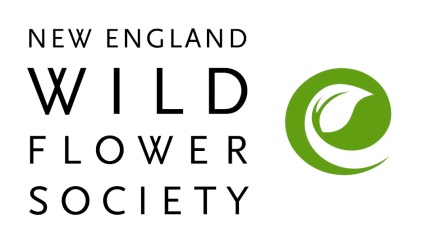 Four Core Classes (all required)Class NameFour Core Classes (all required)Class NameDate TakenLandscape for LifeNative Plants for ProfessionalsNew England Plant CommunitiesInvasive Plants: Identification, Documentation and ControlFour Elective ClassesFour Elective ClassesClass NameDate TakenThree Horticulture and Design Field StudiesThree Horticulture and Design Field StudiesClass NameDate TakenTwo Design WorkshopsClass NameDate TakenTwenty Five Hours of Community ServiceOrganization NameHours Completed Transcript: Certificate in Native Plant StudiesHorticulture and DesignAdvancedStudent NameStudent Name